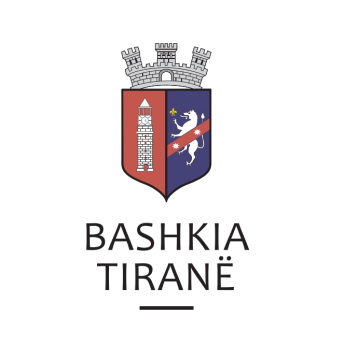      R  E  P U  B  L  I  K  A    E   S  H  Q  I  P  Ë  R  I  S  Ë
  BASHKIA TIRANË
DREJTORIA E PËRGJITHSHME PËR MARRËDHËNIET ME PUBLIKUN DHE JASHTË
DREJTORIA E KOMUNIKIMIT ME QYTETARËTLënda: Kërkesë për shpallje nga Gjykata e Rrethit Gjyqësor Kavajë për shoqërinë “Agro” sh.p.k., me administrator z. Arben Sara.Pranë Bashkisë Tiranë ka ardhur kërkesa për shpallje nga Gjykata e Rrethit Gjyqësor Kavajë, me nr. 00250, datë 11.09.2019, protokolluar në Bashkinë Tiranë me nr. 33939 prot., datë 13.09.2019.Ju sqarojmë se kjo gjykatë dërgon për shpallje njoftimin për gjykimin të çështjes penale me palë:Paditës:                Gerti PallaveshiTë paditur:          Shoqëria Banak e Tiranës, Arben Sara, Arta Sara, Shoqëria “Argo”                               sh.p.k., Drejtoria e Kadastrës Kavajë, Shoqëria Përmbarimore Bailiff                           Service Albania sh.p.k.Objekt:                 Përjashtim sendi, etj.Data dhe ora e seancës:  08.10.2019, 12:00Drejtoria e Komunikimit me Qytetarët ka bërë të mundur afishimin e shpalljes për shoqërinë “Agro” sh.p.k., me administrator z. Arben Sara, në tabelën e shpalljeve të Sektorit të Informimit dhe Shërbimeve për Qytetarët pranë Bashkisë Tiranë.     R  E  P U  B  L  I  K  A    E   S  H  Q  I  P  Ë  R  I  S  Ë
  BASHKIA TIRANË
DREJTORIA E PËRGJITHSHME PËR MARRËDHËNIET ME PUBLIKUN DHE JASHTË
DREJTORIA E KOMUNIKIMIT ME QYTETARËTLënda: Kërkesë për shpallje nga Gjykata e Rrethit Gjyqësor Kavajë për z. Arben Velo Sara dhe znj. Arta Hajrush Sara.Pranë Bashkisë Tiranë ka ardhur kërkesa për shpallje nga Gjykata e Rrethit Gjyqësor Kavajë, me nr. 00250, datë 11.09.2019, protokolluar në Bashkinë Tiranë me nr. 33938 prot., datë 13.09.2019.Ju sqarojmë se kjo gjykatë dërgon për shpallje njoftimin për gjykimin të çështjes penale me palë:Paditës:                Gerti PallaveshiTë paditur:          Shoqëria Banak e Tiranës, Arben Sara, Arta Sara, Shoqëria “Argo”                               sh.p.k., Drejtoria e Kadastrës Kavajë, Shoqëria Përmbarimore Bailiff                           Service Albania sh.p.k.Objekt:                 Përjashtim sendi, etj.Data dhe ora e seancës:  08.10.2019, 12:00Drejtoria e Komunikimit me Qytetarët ka bërë të mundur afishimin e shpalljes për z. Arben Velo Sara dhe znj. Arta Hajrush Sara, në tabelën e shpalljeve të Sektorit të Informimit dhe Shërbimeve për Qytetarët pranë Bashkisë Tiranë.     R  E  P U  B  L  I  K  A    E   S  H  Q  I  P  Ë  R  I  S  Ë
  BASHKIA TIRANË
DREJTORIA E PËRGJITHSHME PËR MARRËDHËNIET ME PUBLIKUN DHE JASHTË
DREJTORIA E KOMUNIKIMIT ME QYTETARËTLënda: Kërkesë për shpallje nga Gjykata së Rrethit Gjyqësor Krujë për z. Basri (Bastri) Mana dhe z. Cici (Çiçi) Mana.Pranë Bashkisë Tiranë ka ardhur kërkesa për shpallje nga Rrethit Gjyqësor Krujë, me nr. 232 akti, datë 10.09.2019, protokolluar në Bashkinë Tiranë me nr. 33937 prot., datë 13.09.2019.Ju sqarojmë se kjo gjykatë dërgon shpallje për zhvillimin e gjykimit të çështjes civile që i përket:Paditës:                         Shoqëria Përmbarimore “616/A”Të Paditur:                   Basri Mana, etj.Objekti:                        Ndarje pjese takuese.Data dhe ora e seancës:    18.09.2019, ora 13:15Drejtoria e Komunikimit me Qytetarët ka bërë të mundur afishimin e shpalljes z. Basri (Bastri) Mana dhe z. Cici (Çiçi) Mana, në tabelën e shpalljeve të Sektorit të Informimit dhe Shërbimeve për Qytetarët pranë Bashkisë Tiranë.     R  E  P U  B  L  I  K  A    E   S  H  Q  I  P  Ë  R  I  S  Ë
  BASHKIA TIRANË
DREJTORIA E PËRGJITHSHME PËR MARRËDHËNIET ME PUBLIKUN DHE JASHTË
DREJTORIA E KOMUNIKIMIT ME QYTETARËTLënda: Kërkesë për shpallje nga Gjykata e Rrethit Gjyqësor Tiranë, për z. Fatjol Shefki Birçaj, administrator i shoqërisë “Akil – 2014”.Pranë Bashkisë Tiranë ka ardhur kërkesa për shpallje nga Gjykata e Rrethit Gjyqësor Tiranë, me nr.  3694 akti, datë 10.09.2019, protokolluar në institucionin tonë me nr. 33936 prot., datë 13.09.2019.Ju sqarojmë se kjo gjykatë dërgon shpallje se është zhvilluar gjykimi i çështjes civile që i përket:Kërkues:             Prokuroria e Rrethit Gjyqësor TiranëObjekt:               Dërgim i çështjes në gjykim.I pandehur:         Fatjol Shefki BirçajAkuzuar:             “Mashtrimi” Data dhe ora e seancës:    01.10.2019, ora 09:45Drejtoria e Komunikimit me Qytetarët ka bërë të mundur afishimin e shpalljes për z. Fatjol Shefki Birçaj, administrator i shoqërisë “Akil – 2014”, në tabelën e shpalljeve të Sektorit të Informimit dhe Shërbimeve për Qytetarët pranë Bashkisë Tiranë.     R  E  P U  B  L  I  K  A    E   S  H  Q  I  P  Ë  R  I  S  Ë
  BASHKIA TIRANË
DREJTORIA E PËRGJITHSHME PËR MARRËDHËNIET ME PUBLIKUN DHE JASHTË
DREJTORIA E KOMUNIKIMIT ME QYTETARËTLënda: Kërkesë për shpallje nga Gjykata e Rrethit Gjyqësor Lushnjë për znj. Arjeta Ripaj.Pranë Bashkisë Tiranë ka ardhur kërkesa për shpallje nga Gjykata e Rrethit Gjyqësor Lushnjë me nr. regj. them. 755 akti, datë 10.09.2019, protokolluar në Bashkinë Tiranë me nr. 33935 prot., datë 13.09.2019.Ju sqarojmë se kjo gjykatë dërgon shpallje se është zhvilluar gjykimi i çështjes civile që i përket:Paditës:             Eduart RipajE paditur:         Arjeta RipajObjekti:            Zgjidhje martese. Data dhe ora e seancës:    04.10.2019, ora 08:45Drejtoria e Komunikimit me Qytetarët ka bërë të mundur afishimin e shpalljes për znj. Arjeta Ripaj, në tabelën e shpalljeve të Sektorit të Informimit dhe Shërbimeve për Qytetarët pranë Bashkisë Tiranë.     R  E  P U  B  L  I  K  A    E   S  H  Q  I  P  Ë  R  I  S  Ë
  BASHKIA TIRANË
DREJTORIA E PËRGJITHSHME PËR MARRËDHËNIET ME PUBLIKUN DHE JASHTË
DREJTORIA E KOMUNIKIMIT ME QYTETARËTLënda: Kërkesë për shpallje nga Gjykata e Rrethit Gjyqësor Tiranë, Dhoma Penale, për Eni Dushku (e mitur), të atit Xhevadit Dushku.Pranë Bashkisë Tiranë ka ardhur kërkesa për shpallje nga Gjykata e Rrethit Gjyqësor Tiranë (Dhoma Penale), me nr.  3274 A, datë 12.09.2019, protokolluar në institucionin tonë me nr. 33934 prot., datë 13.09.2019.Ju sqarojmë se kjo gjykatë dërgon shpallje se është zhvilluar gjykimi i çështjes civile që i përket:Viktimës:                    Eni Dushku (e mitur), të atit Xhevadit DushkuObjekti:                     Pushim procedimi penal, etj.Drejtoria e Komunikimit me Qytetarët ka bërë të mundur afishimin e shpalljes për Eni Dushku (e mitur), të atit Xhevadit Dushku, në tabelën e shpalljeve të Sektorit të Informimit dhe Shërbimeve për Qytetarët pranë Bashkisë Tiranë.     R  E  P U  B  L  I  K  A    E   S  H  Q  I  P  Ë  R  I  S  Ë
  BASHKIA TIRANË
DREJTORIA E PËRGJITHSHME PËR MARRËDHËNIET ME PUBLIKUN DHE JASHTË
DREJTORIA E KOMUNIKIMIT ME QYTETARËTLënda: Kërkesë për shpallje nga Gjykata e Rrethit Gjyqësor Lezhë për shoqërinë “I-AS” sh.p.k., me administrator z. Ndue Shkurti.  Pranë Bashkisë Tiranë ka ardhur kërkesa për shpallje nga Gjykata e Rrethit Gjyqësor Lezhë, me nr. 582 akti, datë 09.09.2019, protokolluar në institucionin tonë me nr. 33933 prot., datë 13.09.2019.Ju sqarojmë se kjo gjykatë dërgon për shpallje njoftimin për gjykimin të çështjes civile me palë:Paditës:                        Fondacioni Eterit Rogacioniste ShqipëtarePaditur:                   Ndue Shkurti, etj.Objekti :                  Ndryshim përfaqësuesi ligjor, etj.Drejtoria e Komunikimit me Qytetarët ka bërë të mundur afishimin e shpalljes për shoqërinë “I-AS” sh.p.k., me administrator z. Ndue Shkurti, në tabelën e shpalljeve të Sektorit të Informimit dhe Shërbimeve për Qytetarët pranë Bashkisë Tiranë.     R  E  P U  B  L  I  K  A    E   S  H  Q  I  P  Ë  R  I  S  Ë
  BASHKIA TIRANË
DREJTORIA E PËRGJITHSHME PËR MARRËDHËNIET ME PUBLIKUN DHE JASHTË
DREJTORIA E KOMUNIKIMIT ME QYTETARËTLënda: Kërkesë për shpallje nga Gjykata e Rrethit Gjyqësor Lushnjë për znj. Sonila Kadiu.Pranë Bashkisë Tiranë ka ardhur kërkesa për shpallje nga Gjykata e Rrethit Gjyqësor Lushnjë me nr. 767 (1002) regjistri themeltar, datë 10.09.2019, protokolluar në Bashkinë Tiranë me nr. 33932 prot., datë 13.09.2019.Ju sqarojmë se kjo gjykatë dërgon shpallje se është zhvilluar gjykimi i çështjes civile që i përket:Paditës:             Hektor KadiuE paditur:         Sonila KadiuObjekti:            Zgjidhje martese. Data dhe ora e seancës:    04.10.2019, ora 09:00Drejtoria e Komunikimit me Qytetarët ka bërë të mundur afishimin e shpalljes për znj. Sonila Kadiu, në tabelën e shpalljeve të Sektorit të Informimit dhe Shërbimeve për Qytetarët pranë Bashkisë Tiranë.     R  E  P U  B  L  I  K  A    E   S  H  Q  I  P  Ë  R  I  S  Ë
  BASHKIA TIRANË
DREJTORIA E PËRGJITHSHME PËR MARRËDHËNIET ME PUBLIKUN DHE JASHTË
DREJTORIA E KOMUNIKIMIT ME QYTETARËTLënda: Kërkesë për shpallje nga Gjykata e Rrethit Gjyqësor Gjirokastër, për znj. Ioana (Iona) Zoko.Pranë Bashkisë Tiranë ka ardhur kërkesa për shpallje nga Gjykata e Rrethit Gjyqësor Gjirokastër, me nr. regj. themeltar 621, datë 10.09.2019, protokolluar në Bashkinë Tiranë me nr. 33931 prot., datë 13.09.2019.Ju sqarojmë se kjo gjykatë dërgon shpallje se është zhvilluar gjykimi i çështjes civile që i përket:Paditës:             Iona ZokoE paditur:         Aleks ZokoObjekti:            Zgjidhje martese. Data dhe ora e seancës:    03.10.2019, ora 09:30Drejtoria e Komunikimit me Qytetarët ka bërë të mundur afishimin e shpalljes për znj. Ioana (Iona) Zoko, në tabelën e shpalljeve të Sektorit të Informimit dhe Shërbimeve për Qytetarët pranë Bashkisë Tiranë.     R  E  P U  B  L  I  K  A    E   S  H  Q  I  P  Ë  R  I  S  Ë
  BASHKIA TIRANË
DREJTORIA E PËRGJITHSHME PËR MARRËDHËNIET ME PUBLIKUN DHE JASHTË
DREJTORIA E KOMUNIKIMIT ME QYTETARËTLënda: Kërkesë për shpallje nga Gjykata e Rrethit Gjyqësor Tiranë, Dhoma Civile, për znj. Leonora Doda.Pranë Bashkisë Tiranë ka ardhur kërkesa për shpallje nga Gjykata e Rrethit Gjyqësor Tiranë (Dhoma Civile), me nr.  3432 vendimi, datë 10.09.2019, protokolluar në institucionin tonë me nr. 33930 prot., datë 13.09.2019.Ju sqarojmë se kjo gjykatë dërgon shpallje se është zhvilluar gjykimi i çështjes civile që i përket:Paditës:             Ilir DodaE paditur:         Leonora DodaObjekti:            Zgjidhje martese. Gjykimi është kryer në mungesë të Leonora DodaDrejtoria e Komunikimit me Qytetarët ka bërë të mundur afishimin e shpalljes për znj. Leonora Doda, në tabelën e shpalljeve të Sektorit të Informimit dhe Shërbimeve për Qytetarët pranë Bashkisë Tiranë.     R  E  P U  B  L  I  K  A    E   S  H  Q  I  P  Ë  R  I  S  Ë
  BASHKIA TIRANË
DREJTORIA E PËRGJITHSHME PËR MARRËDHËNIET ME PUBLIKUN DHE JASHTË
DREJTORIA E KOMUNIKIMIT ME QYTETARËTLënda: Kërkesë për shpallje nga Gjykata e Shkallës së Parë Administrative Tiranë për z. Laert Osmeni.Pranë Bashkisë së Tiranës ka ardhur kërkesa për shpallje nga Gjykata e Shkallës së Parë Administrative Tiranë, me nr. (s’ka), datë 09.07.2019, protokolluar në Bashkinë Tiranë me nr. 33840 prot., datë 12.09.2019.Ju sqarojmë se kjo gjykatë dërgon për shpallje njoftimin për gjykimin të çështjes administrative me palë:Paditës:                   Ermir Lulo, Desdemona Gaba, Marsida Mulaj, Aurel Voda,                                Gentjana Mara, Laert Osmeni, Devis Thaci.Të paditur:             Ministria e Financave dhe Ekonomisë, Fondi i Sigurimit të                                Detyrueshëm të Kujdesit Shëndetësor.Objekti:                   Shfuqizim akti administrativ, etj.Data dhe ora e seancës:  07.10.2019, 09:00Drejtoria e Komunikimit me Qytetarët ka bërë të mundur afishimin e shpalljes për z. Laert Osmeni, në tabelën e shpalljeve të Sektorit të Informimit dhe Shërbimeve për Qytetarët pranë Bashkisë Tiranë.